Дизайн – проект благоустройства дворовой территории многоквартирного дома, расположенного по адресу: с. Белозерское, ул. К. Маркса, 10Территория детской площадки размером 9 х 10 м.На территории площадки планируется установить следующее оборудование:Подробное размещение (см. Приложение - План)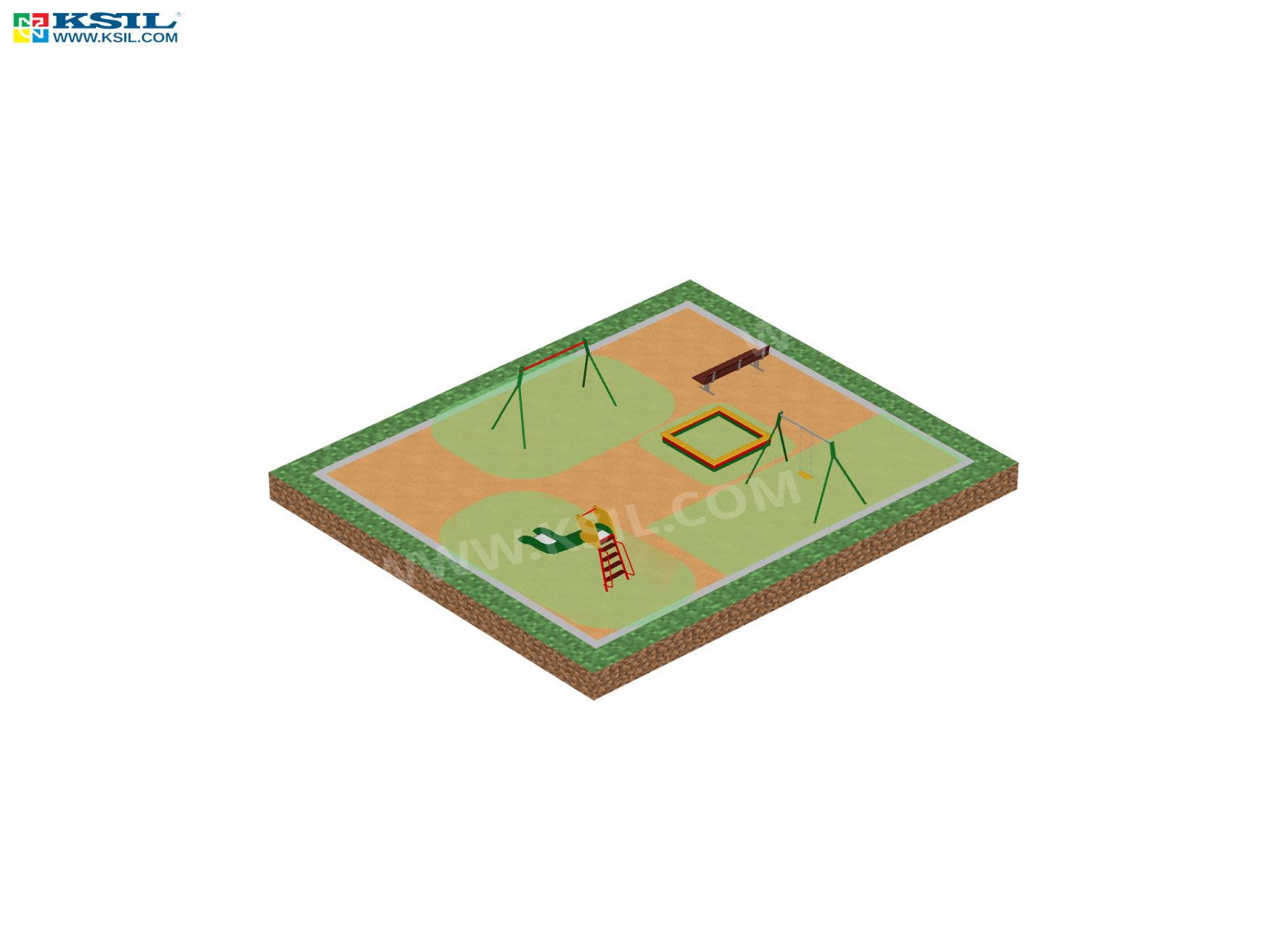 ОБОРУДОВАНИЕОБОРУДОВАНИЕОБОРУДОВАНИЕОБОРУДОВАНИЕГорка нерж.Н =1,5 м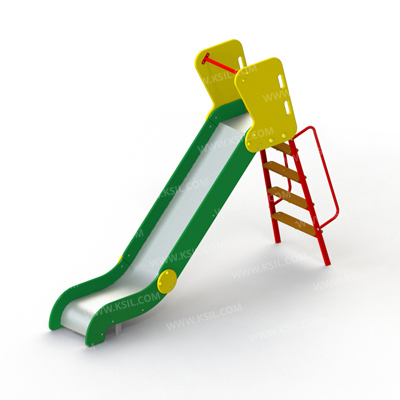 1 шт.Качели на металлических стойках с оцинкованной балкой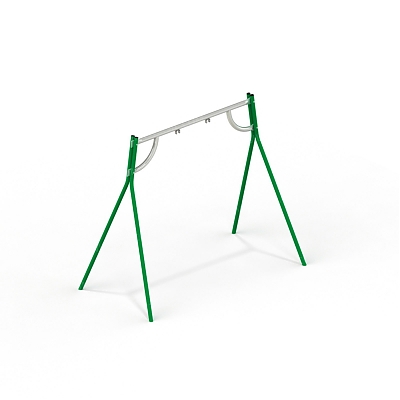 1 шт.Размер1,17 х 3,2 х 2,1 м.Подвеска качели с сиденьем резин.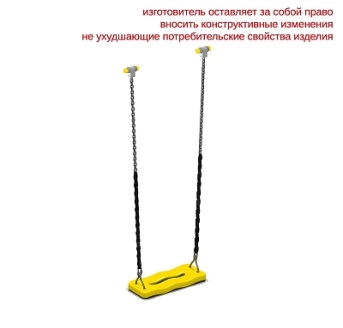 1 шт.Турник взрослый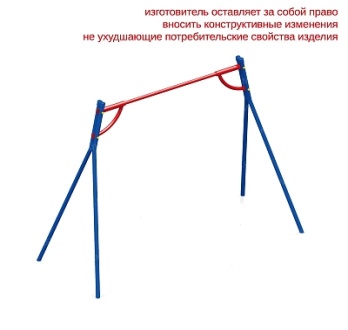 1 шт.Размер 2,95 х 1,26 х 2,4 м.Качалка переносная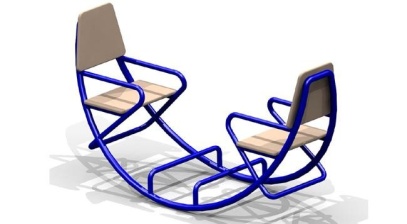 1 шт.Размер 2,04 х 0,74 х 0,55 м.Диван на металлических ножках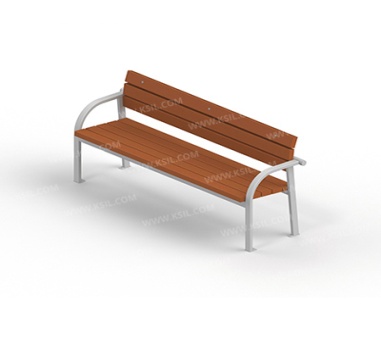 1 шт.Размер 1,81 х 0,55 х 0,81 м.